Capitol University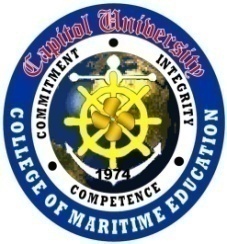 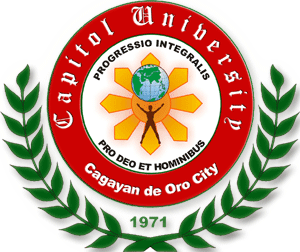 College of Maritime EducationMaritime Education Melodic CircleOFFICIAL LIST OF MEMC MEMBERSFIRST YEAR LEVELCapitol UniversityCollege of Maritime EducationMaritime Education Melodic CircleOFFICIAL LIST OF MEMC MEMBERSSECOND YEAR LEVELCapitol UniversityCollege of Maritime EducationMaritime Education Melodic CircleOFFICIAL LIST OF MEMC MEMBERSTHIRD YEAR LEVELNAMEMONTHLY DUESMEMBERSHIP FEETYPE-BALAJID, FRANZ HANZELPAID             PAIDPAIDARABEJO,  DARYLARITRANGCO, NIÑA MAEPAIDPAIDPAIDBACUD, JUN IVAN KLAYpaidOkBAHIAN, ELLENITOBETONIO, CHILLOPAIDPAIDPAIDCAGA-ANAN, JESSA MAEPAIDPAIDPAIDCATULONG, CLYDE ELTONCUEVA, SAMUEL RAYEPAIDPAIDPAIDENSENDENCIA, RSEASS PRINCEFULLO, LLOYD KINGPAIDJAMON, IVY MAEPAIDPAIDPAIDMAGASIN, JAMES IVAN KANNPAIDMAGSINO, GENO ALBERT U.PAIDPAIDPAIDMAHINO, SEPTE JONESPAIDNOFIES, NIÑOPAIDPACIENCIA, KEVINPAIDPANDAN, RItchie J.PaidPaidPAIDPAYUSAN, ARJURYPAIDPAIDPAIDRAMIRO, VINCENNES BENEDICTPAIDPAIDPAIDRODRIGUEZ, WENDILPAIDPAIDPAIDSASIL, SHEENA MONIQUEPAIDPAIDPAIDSEGUIA, JAYSONSOLDEVILLA, JOHN QUINCYPAIDPAIDPAIDVAGUCHUY, JHOON RHEEINVALDEHUEZA, MARK ALLENVILLAFRANCA, ALI ADABPaidPaidPAIDVILLELA, MICHAEL ANGELO--VIRADOR, CHARLES IANPAIDPAIDPAIDNAMEMONTHLY DUESMEMBERSHIP FEETYPE-BBEROY, BOY VINCENT C.100-300CABALLERO, RAYJAY-CABILLON, JEMBIEDESALAN, BRIANENERIO, ELISEO B.Paidpaid300JANIO, KETHLEENJAMIS, FRANCIS KEVIN100LABITAD, DIANNELASTIMOSA, JANINEMICAYABAS, JOHN PAULokOkPaidNACARIO, RENZPAIDPAID100SAJELAN, LOVELYSARCINA, FRANCIS VICTOR N.OkokTARAYA, KENNY100100PaidTUGONON, RAULITO MANUEL---ZAMBRANO, HAROLDNAMEMONTHLY DUESMEMBERSHIP FEETYPE-BABAO, GLENN REYJARYPAIDPAIDPAIDABONG, GENIE DAVEPAIDPAIDPAIDACOSTA, LEIAMANTE, FATIMAPAIDPaidPAIDARDA, EVAN LLYODBALLENTOS, NIKKIBALBUENA, SERGIOPAIDBANAWA, MARK WINZELPAIDDENUYO, RO CYRILL60-ECHAVES, ZORENGORDO, KHIMMIE PAIDLAWAS, HERODEPAID-LIBRES, MELCHOR--ADDRESS TO SBOROSETE, ROMARIN100PAIDSERATO, NYIERPAIDPAIDPAIDWALO, RANEL